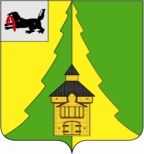 Российская ФедерацияИркутская областьНижнеилимский муниципальный районАДМИНИСТРАЦИЯ_____________________________________________________ПОСТАНОВЛЕНИЕОт 08.02. 2016 г.  № 57г. Железногорск-Илимский«О мерах по организации и обеспечению
отдыха, оздоровления и занятости детей
и подростков в 2016 году»В целях создания необходимых условий для организации отдыха и оздоровления детей, развития творческого потенциала детей, охраны и укрепления их здоровья, профилактики заболеваний у детей, формирования у детей навыков здорового образа жизни, соблюдения ими режима питания и жизнедеятельности в благоприятной окружающей среде, в соответствии с Законом Иркутской области «Об отдельных вопросах организации и обеспечения отдыха и оздоровления детей в Иркутской области» от 02.12.2011 г. № 121-оз, постановлением Правительства Иркутской области от 09.02.2011 г. № 28-пп «Об уполномоченных исполнительных органах государственной власти Иркутской области в сфере организации и обеспечении отдыха и оздоровления детей в Иркутской области» (изменен постановлением Правительства Иркутской области от 06.04.2012 г. № 157-пп «Об уполномоченных исполнительных органах государственной власти Иркутской области в сфере организации и обеспечении отдыха и оздоровления детей в Иркутской области»), а также руководствуясь ст.8 п.11 Устава МО «Нижнеилимский район», администрация Нижнеилимского муниципального районаПОСТАНОВЛЯЕТ:1.Утвердить состав и план работы Территориальной межведомственной комиссии Нижнеилимского муниципального района по организации отдыха, оздоровления и занятости детей и подростков в 2016 году (Приложение № 1, № 2).2. Утвердить состав Территориальной межведомственной комиссии Нижнеилимского муниципального района по приему оздоровительных лагерей (Приложение № 3).3. Финансовому управлению администрации Нижнеилимского муниципального района (Бойко О.В.) обеспечить финансирование мероприятий в пределах объемов средств, утвержденных подпрограммой «Развитие системы летнего отдыха и оздоровления детей в образовательных учреждениях» муниципальной программы «Развитие образования в Нижнеилимском муниципальном районе на 2014-2017 годы».4. Утвердить мероприятия по организации и обеспечению отдыха, оздоровления и занятости детей и подростков в 2016 году:Органам администрации Нижнеилимского муниципального района, обладающим правами юридического лица:4.1. Муниципальному учреждению Департаменту образования администрации Нижнеилимского муниципального района (Т.В.Перминовой) организовать и обеспечить:- оздоровление детей в лагерях дневного пребывания;- занятость детей в трудовых бригадах, экологических отрядах и иных формах летней занятости детей и подростков;- особое внимание уделить организации отдыха, оздоровления и занятости детей, находящихся в трудной жизненной ситуации; детям из малообеспеченных семей; несовершеннолетним, стоящим на профилактическом учете в КДН и ЗП, ОДН ОМВД РФ по Нижнеилимскому району;- обеспечение оздоровительных лагерей необходимым медицинским оборудованием, лекарственными средствами, изделиями медицинского назначения, средствами противопожарной безопасности, спортивным инвентарем;- проведение мероприятий по обеспечению требований пожарной безопасности;- принятие мер, обеспечивающих безопасность при проезде организованных групп детей до места отдыха и обратно;- осуществление мер по предупреждению детского дорожно-транспортного травматизма, созданию условий для безопасности нахождения детей на улицах в период каникул;- полноценное питание, безопасность жизни детей и их здоровья, контроль за санитарно-эпидемической обстановкой в детских оздоровительных лагерях (далее – ДОЛ);- обеспечить без взимания платы проведение медицинских осмотров подростков при оформлении временной занятости;- обеспечить своевременную приемку лагерей отдыха и оздоровления детей.4.2. Руководителям муниципальных учреждений культуры района, отделу по культуре, спорту и делам молодежи администрации Нижнеилимского муниципального района (Василенко С.А.):- содействовать в организации работы с детьми в летний период в детских оздоровительных лагерях;- организовать отдых творчески одаренных детей, социально активных детей;- уделить внимание организации занятости неорганизованных детей, детей, стоящих на профилактическом учете в КДН.5. Рекомендовать ОГБУЗ «Железногорская районная больница» (Л.А.Скориковой) обеспечить:- бесплатное оздоровление детей с хроническими заболеваниями в лечебно-профилактических учреждениях;- комплектацию кадрами медработников и контроль за деятельностью оздоровительных учреждений;- прохождение медицинского осмотра (обследование) работников в оздоровительных учреждениях за счет средств работодателей;- контроль за оснащением медицинских кабинетов необходимым инвентарем, изделиями медицинского назначения и снабжением лекарственными препаратами.6. Предложить Территориальному отделу Управления Федеральной службы по надзору в сфере защиты прав потребителей и благополучия человека по Иркутской области в Нижнеилимском районе (Кожевиной Г.В.):- в соответствии с законодательством обеспечить прием лагерей дневного пребывания в начале оздоровительной компании и в течение всего оздоровительного периода, осуществлять государственный санитарно-эпидемический надзор за организацией питания, содержанием территории и помещений в оздоровительных лагерях.7. Предложить ОГКУ «Управление социальной защиты населения в Нижнеилимском районе» (Шакиряновой Т.В.) и ОГБУ СО «Комплексный центр социального обслуживания населения Нижнеилимского района» (Стольниковой Е.Н.):- организовать и обеспечить отдых и оздоровление детей, находящихся в трудной жизненной ситуации, детей одиноких родителей, детей из многодетных семей, детей, чьи родители являются работниками бюджетных организаций, финансируемых за счет средств бюджетов всех уровней.8. Предложить отделу надзорной деятельности (ОНД) ГУ МЧС России Иркутской области по Усть-Кутскому и Нижнеилимскому районам (Ефимову М.С.) провести мероприятия по надзору за соблюдением правил пожарной безопасности в местах проведения летнего отдыха детей:- прием оздоровительных учреждений к началу оздоровительной кампании детей и подростков в соответствии с нормами противопожарной безопасности;- осуществление контроля за состоянием пожарной безопасности детских оздоровительных учреждений.9. Рекомендовать ОМВД России по Нижнеилимскому району (В.Н.Палеха) и ЛПП на станции Коршуниха-Ангарская (ВРИО начальника ЛПП - Кисленко В.Ю.) обеспечить:- в течение всего летнего периода комплекс мер по безопасности перевозки детей, охране общественного порядка в местах оздоровления детей и подростков;- без взимания платы охрану общественного порядка и безопасности дорожного движения при проезде организованных групп детей к месту отдыха и обратно.10. Рекомендовать ОГКУ «Центр занятости населения по Нижнеилимскому району» (Куприной Г.И.):- организовать временную занятость несовершеннолетних граждан в возрасте от 14 до 18 лет в порядке, установленном действующим законодательством.11. Предложить главам городских и сельских поселений Нижнеилимского муниципального района:- своевременно провести подготовительные работы, обеспечивающие открытие оздоровительных лагерей. Не допускать случаев открытия лагерей, без разрешения соответствующих органов;- обеспечить создание безопасных условий в местах отдыха детей, проведение профилактических осмотров и ремонта электрооборудования, безопасность людей на водоемах, проведение инструктажа по технике безопасности;- организовать временную занятость несовершеннолетних граждан в возрасте от 14 до 18 лет.12. Постановление администрации Нижнеилимского муниципального района  № 480 от 05.03.2015 г. «О мерах по организации и обеспечении отдыха, оздоровления и занятости детей и подростков в 2015 году», считать утратившим силу.13. Контроль за исполнением настоящего постановления возложить на заместителя мэра по социальной политике Г.В.Селезневу.       Мэр района                                                  М.С.РомановРассылка: в дело-2, Селезневой Г.В., МУ Департамент образования, учреждения культуры (Василенко С.А.)., ОГКУ «ЦЗН по Нижнеилимскому району», ОГКУ «УСЗН по Нижнеилимскому району», ОГБУЗ «ЖРБ», ФУ, ЛПП ст. Коршуниха-Ангарская, ОМВД по Нижнеилимскому району, Ефимову М.С., Кожевиной Г.В., ОГБУ СО «КЦСОН» Нижнеилимского района, главам городских и сельских поселений.А.Г.Чеснокова
8 (395 66) 30206                                                                                                         Приложение № 1
                                                                  к постановлению администрации района                                                       
                                                                                            № 57 от 08.02. 2016 г. СОСТАВтерриториальной межведомственной комиссии Нижнеилимского
муниципального района по организации отдыха, оздоровленияи занятости детей и подростковПредседатель комиссии: Селезнева Галина Владимировна – заместитель мэра района по социальной политике;Заместитель председателя: Перминова Татьяна Викторовна – начальник МУ Департамента образования Нижнеилимского муниципального района;Секретарь комиссии: Чеснокова Алена Григорьевна – главный специалист отдела организационной работы и социальной политики;Члены комиссии:Шакирянова Татьяна Викторовна – директор ОГКУ «Управление социальной защиты населения по Нижнеилимскому району» (по согласованию);Стольникова Елена Николаевна – директор ОГБУ СО «Комплексный центр социального обслуживания населения Нижнеилимского района»;Василенко Светлана Александровна  – начальник отдела культуры, спорта и делам молодёжи администрации Нижнеилимского муниципального района;Юмашев Павел Георгиевич – начальник отдела по молодежной политике, спорту и культурно-массовому досугу администрации Железногорск-Илимского городского поселения (по согласованию);Ефимов Максим Сергеевич – заместитель начальника ОНД по Усть - Кутскому и Нижнеилимскому  районам (по согласованию);Сорокина Алена Юрьевна – зав.сектором КДН и ЗП администрации Нижнеилимского муниципального района;Кожевина Галина Валерьевна – начальник территориального отдела Управления Роспотребнадзора по Иркутской области в Нижнеилимском районе (по согласованию);Наумова Надежда Владимировна  - заместитель главного врача ОГБУЗ «ЖРБ» по детству и родовспоможению (по согласованию);Куприна Галина Ивановна – директор областного государственного учреждения «Центр занятости населения Нижнеилимского района» (по согласованию);Золотухин Евгений Юрьевич  – заместитель начальника полиции по охране общественного порядка ОМВД по Нижнеилимскому району (по согласованию);Степанов Дмитрий Геннадьевич  – начальник МКУ «Ресурсный центр»;Ступина Наталья Олеговна – главный специалист МУ Департамента образования администрации Нижнеилимского муниципального районаЗаместитель мэра района                                      Г.В.Селезнева                                                                                                          Приложение № 2
                                                                                к постановлению администрации
                                                                 Нижнеилимского муниципального района
                                                                                                    № 57 от 08.02. 2016 г.ПЛАН
работы Территориальной межведомственной комиссии Нижнеилимского муниципального района по организации отдыха, оздоровления и занятости детей и подростков в 2016 году        Заместитель мэра района                                              Г.В.Селезнева                                                                                                         Приложение №  3
                                                                               к постановлению администрации 
                                                               Нижнеилимского муниципального района
                                                                                             № 57 от 08.02.2016 г.СОСТАВ
Территориальной межведомственной комиссии Нижнеилимского
муниципального района по приему оздоровительных лагерейПредседатель комиссии:Селезнева Галина Владимировна – заместитель мэра района по социальной политике;Заместитель председателя комиссии:Перминова Татьяна Викторовна – начальник МУ Департамента образования администрации Нижнеилимского муниципального района;Члены комиссии:Кожевина Галина Валерьевна – начальник ТО УФС «Роспотребнадзор» по Иркутской области в Нижнеилимском районе (по согласованию);Наумова Надежда Владимировна – заместитель главного врача ОГБУЗ «ЖРБ» (по согласованию);Ефимов Максим Сергеевич – заместитель начальника отдела надзорной деятельности в Усть-Кутском и Нижнеилимском районах (по согласованию);Степанов Дмитрий Геннадьевич – начальник МКУ «Ресурсный центр»;Ступина Наталья Олеговна – главный специалист МУ Департамента образования администрации Нижнеилимского муниципального районаЗаместитель мэра района                                                  Г.В.Селезнева№МероприятияСроки выполненияОтветственные1О подготовке проведения летней оздоровительной кампаниифевраль - мартМУ «ДО», ОГБУЗ «ЖРБ», ОКСДМ, учреждения культуры района, ОАО «КГОК», КДН и ЗП, профилакторий «Дружба», ЦЗН по Нижнеилимскому району, ОГКУ «УСЗН по Нижнеилимскому району», ОГБУ СО «КЦСОН»2Планирование отдыха, оздоровления и занятости детей и подростков в учреждениях и организациях районамартМУ «ДО», ОГБУЗ «ЖРБ», ОКСДМ, учреждения культуры района, ОАО «КГОК», КДН и ЗП, профилакторий «Дружба», ЦЗН по Нижнеилимскому району, ОГКУ «УСЗН по Нижнеилимскому району», ОГБУ СО «КЦСОН»3Организация семинара руководителей оздоровительных лагерей, медицинских работников, работников пищеблока
апрель
майМУ «ДО» (Перминова Т.В.), ОГБУЗ «ЖРБ» (Скорикова Л.А.)41. О готовности учреждений и организаций района к детской оздоровительной кампании.2. Исполнение планов – заданий ДОЛ.майМУ «ДО», ОГБУЗ «ЖРБ», МУ культуры района, ОАО «КГОК», профилакторий «Дружба», ЦЗН по Нижнеилимскому району,  ОГКУ «УСЗН по Нижнеилимскому району», ОГБУ СО «КЦСОН»5Прием оздоровительных лагерей к оздоровительному сезонумай
(по графику)Приемная комиссия6Об оздоровлении и занятости детей «группы риска».Оздоровление и занятость опекаемых детей.июнь, июльМУ «ДО», ОГБУЗ «ЖРБ», МУ культуры района, ОАО «КГОК», профилакторий «Дружба», ЦЗН по Нижнеилимскому району,  ОГКУ «УСЗН по Нижнеилимскому району», ОГБУ СО «КЦСОН»7Временная трудовая занятость несовершеннолетних.Оздоровление детей с хроническими заболеваниямииюльМУ «ДО», ОГБУЗ «ЖРБ», ОКСДМ, учреждения культуры района, профилакторий «Дружба», ЦЗН по Нижнеилимскому району,  ОГКУ «УСЗН по Нижнеилимскому району», ОГБУ СО «КЦСОН», главы городских и сельских поселений района8О ходе реализации планов мероприятий учреждений и организаций района по отдыху, оздоровлению и занятости детей и подростков в 2016 году.Итоги смен летней оздоровительной кампании.июнь
июль
августМУ «ДО», ОГБУЗ «ЖРБ», ОКСДМ, учреждения культуры  района, ОАО «КГОК», профилакторий «Дружба», ЦЗН по Нижнеилимскому району,  ОГКУ «УСЗН по Нижнеилимскому району», ОГБУ СО «КЦСОН»9Итоги летней оздоровительной кампании – 2016  (отчеты учреждений и организаций района)сентябрьМУ «ДО», ОГБУЗ «ЖРБ», ОКСДМ, учреждения культуры района, профилакторий «Дружба», ЦЗН по Нижнеилимскому району,  ОГКУ «УСЗН по Нижнеилимскому району», ОГБУ СО «КЦСОН», главы поселений района10Плановые проверки ДОЛ по организации отдыха детейв течение сезона 
(по графику)Председатель ТМК